(Lütfen Latin alfabesi ile doldurunuz / Please, fill in with Latin Alphabet)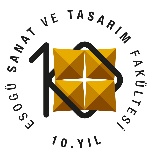 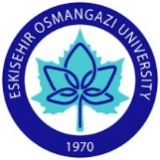 “Atatürk ve Cumhuriyet” Jürili Uluslararası Ekslibris Sergisi‘‘Atatürk and the Republic’’ International Juried Ex Libris Exhibition                                    Katılım Formu / Participation Form“Atatürk ve Cumhuriyet” Jürili Uluslararası Ekslibris Sergisi‘‘Atatürk and the Republic’’ International Juried Ex Libris Exhibition                                    Katılım Formu / Participation Form“Atatürk ve Cumhuriyet” Jürili Uluslararası Ekslibris Sergisi‘‘Atatürk and the Republic’’ International Juried Ex Libris Exhibition                                    Katılım Formu / Participation Form“Atatürk ve Cumhuriyet” Jürili Uluslararası Ekslibris Sergisi‘‘Atatürk and the Republic’’ International Juried Ex Libris Exhibition                                    Katılım Formu / Participation Form“Atatürk ve Cumhuriyet” Jürili Uluslararası Ekslibris Sergisi‘‘Atatürk and the Republic’’ International Juried Ex Libris Exhibition                                    Katılım Formu / Participation Form“Atatürk ve Cumhuriyet” Jürili Uluslararası Ekslibris Sergisi‘‘Atatürk and the Republic’’ International Juried Ex Libris Exhibition                                    Katılım Formu / Participation FormAdı Soyadı Name SurnameAdres / AddressTelefon Phone NumberE-posta / E-mailKısa Özgeçmiş 
CV Eser BilgileriInformation on Artwork NoNumberÇalışmanın ismi Title of the workTeknik TechniqueÖlçü Dimensions (mm)Yıl YearEser BilgileriInformation on Artwork 1.Eser BilgileriInformation on Artwork 2.Eser BilgileriInformation on Artwork 3.Eser BilgileriInformation on Artwork 4.5.İmza Signature